                                                               Приложение                                                                к постановлению администрации района                                                                № 75 от «12» марта 2021 г.Межведомственный план мероприятийпо проведению первого этапа районной антинаркотической акции «Сообщи, где торгуют смертью» в период с 15 по 26 марта 2021 года на территории Краснозоренского района Орловской  области.РОССИЙСКАЯ   ФЕДЕРАЦИЯОРЛОВСКАЯ  ОБЛАСТЬ АДМИНИСТРАЦИЯ КРАСНОЗОРЕНСКОГО РАЙОНАПОСТАНОВЛЕНИЕот « 12 » марта  2021г.   № 75                            пос. Красная ЗаряО разработке Межведомственного плана мероприятий по проведению районной антинаркотической акции «Сообщи, где торгуют смертью!»в период с 15 по 26 марта 2021 года на территории Краснозоренского района Орловской  областиВ целях привлечения общественности к участию в противодействии незаконному обороту наркотиков и профилактике их немедицинского потребления, оказанию квалифицированной помощи и консультаций по вопросам лечения и реабилитации наркозависимых администрация Краснозоренского районаПОСТАНОВЛЯЕТ: Утвердить Межведомственный план мероприятий по проведению районной антинаркотической акции «Сообщи, где торгуют смертью!» в период с 15 по 26 марта 2021 года на территории Краснозоренского района Орловской  области согласно приложению.Данное постановление обнародовать и разместить на официальном сайте в сети Интернет.Контроль за исполнением настоящего постановления оставляю за собой.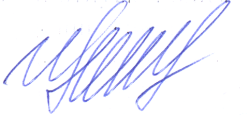 Глава района                                                                                 И.А. Пряжников№№МероприятияСрок исполненияИсполнители1Определение ведомств, участвующих в акции.15 марта 2021 годаантинаркотическая комиссия, исполнители плана2Информирование жителей Краснозоренского района  о дате и времени проведения Всероссийской антинаркотической акции «Сообщи, где торгуют смертью!», номерах телефонов и времени нахождения на них специалистов в сфере профилактики наркомании и наркопреступности.в течение всего периодаантинаркотическая комиссия, главы сельских поселений (по согласованию)3Работа специалистов по приему обращений граждан по вопросам распространения наркотиков. в течение всего периодаантинаркотическая комиссия, главы сельских поселений (по согласованию), пункт полиции по обслуживанию Краснозоренского муниципального района МО МВД России «Новодеревеньковское» (по согласованию)4Проведение мероприятий, направленных на профилактику немедицинского потребления наркотиков, оказание квалифицированной помощи и консультаций по вопросам лечения и реабилитации наркопотребителей:-книжные выставки по пропаганде здорового образа жизни,-беседа «Наркомания и СПИД неразлучные друзья,- классные часы в общеобразовательных учреждениях района  «Уж, сколько их упало в эту бездну», «Детство без наркотиков», Просмотр видеофильмов «Право на жизнь», «Пока не поздно»,- мероприятие с участием молодежи района «Влияние наркотиков на жизненный стиль человека»,-конкурсы рисунков и плакатов «Мы за здоровый образ жизни»,-проведение рейдовых мероприятий  по местам сбора молодежи и  несовершеннолетних.в течение всего периодаотделы по делам молодежи физической культуре и спорту, культуры и искусств, образования; МБУК     «Межпоселенческая центральная библиотека»БУЗ ОО «Краснозоренская ЦРБ» (по согласованию), комиссия по делам несовершеннолетних и защите их прав, пункт полиции  по обслуживанию Краснозоренского муниципального района МО МВД России «Новодеревеньковское» (по согласованию)5Размещение социальной рекламы в средствах массовой информации и других местах массового пребывания граждан. Освещение проводимых мероприятий в газете «Красная Заря».в течение всего периодаредакция автономного учреждения Орловской области «Редакция газеты Красная Заря» (по согласованию),главы сельских поселений (по согласованию)6Подведение итогов акции. Составление     и     предоставление информации  об   итогах   проведения акции "Сообщи, где торгуют  смертью"  в   УНК УМВД  России    по Орловской области.26 марта 2021 годаантинаркотическая комиссия, исполнители плана.